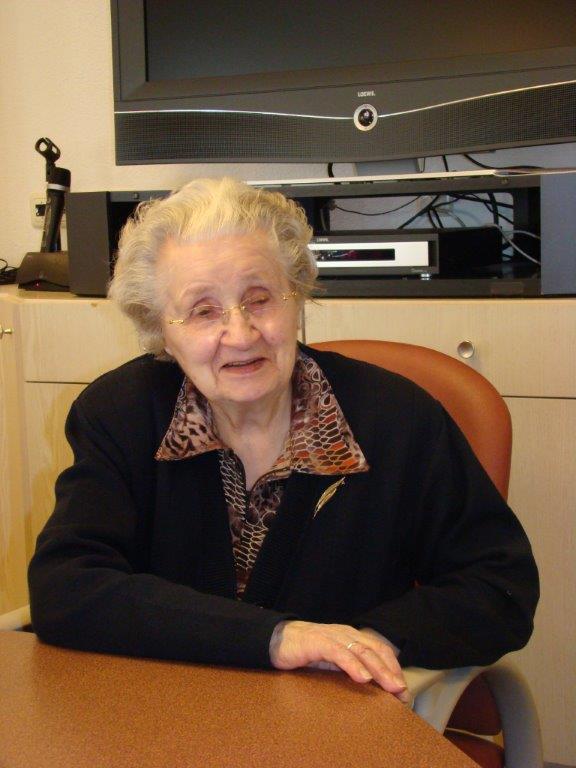 Zondagmorgen ontvingen we het bericht vanuit Agnietenhove dat zuster Ignatiënne van den Hoven in de vroege morgen van 21 december, rustig in haar slaap is overleden. Voor haar is de nacht ten einde gelopen en de dag is nu aangebroken om voor goed bij de Heer te zijn. Ze was er klaar voor. Haar leven was voltooid.Zuster Ignatiënne bereikte de hoge leeftijd van 101 jaar.Zuster Ignatiënne, Woutera Theodora van den Hoven, werd geboren te Maurik, 9 februari 1913. Ze groeide op in een godsdienstig gezin en al vroeg wist ze zich geroepen tot het kloosterleven. In 1932, op negentien jarige leeftijd is ze ingetreden. In 1935 heeft ze haar eerste geloften afgelegd als Zuster van Onze Lieve Vrouw van Amersfoort.Na haar professie is ze enige jaren op verschillende plaatsen werkzaam geweest. In 1944 kwam ze naar het Moederhuis tot februari 1948. Toen werd ze verplaatst naar Dordrecht, na een half jaar keerde ze weer terug naar het Moederhuis in Amersfoort en van die tijd af heeft ze daar haar beste krachten gegeven. Ze gaf inderdaad haar beste krachten op velerlei gebied. Ze zorgde ervoor dat alles er piekfijn en brandschoon uitzag in huis, boven en beneden. Ze wist alles mooi te maken. Ook in de kapel droeg ze haar steentje bij, met haar mooie zangstem was ze vroeger heel goed in de schola en op het koor. Ze hield van planten en verzorgde ze als de beste. Haar vader was boomkweker en die voorliefde voor planten had ze blijkbaar van thuis meegekregen. Zuster Ignatiënne houden we in onze herinnering als een lieve medezuster. De laatste jaren waren voor haar niet gemakkelijk. Ze kon haast niet meer zien en de doofheid speelde haar ook veel parten. Dat alles heeft ze steeds blijmoedig gedragen.In 2004 is zuster Ignatiënne naar Agnietenhove gekomen, daar heeft ze de verzorging gekregen die ze nodig had. Ze was er dankbaar voor. De laatste jaren werd ze heel goed verzorgd in de Serre. Nu heeft God haar voorgoed thuis geroepen. Wij zijn zuster Ignatiënne dankbaar voor alles wat ze gedaan heeft. Ook zij heeft door haar leven laten zien hoe goed God is.Wij, haar zus en verdere familie zullen haar missen. Tegelijkertijd weten we ook dat het zo goed is, God heeft haar tot zich geroepen en ze kan nu haar lofzang brengen voor God die ze haar hele leven gediend heeft.In die geest van dankbaarheid en liefde hebben wij tijdens een Eucharistieviering woensdag 24 december 2014 afscheid van haar genomen en haar daarna begeleid naar de begraafplaats van Onze Lieve Vrouwe te Amersfoort waar ze in de grafkelder is bijgezet.